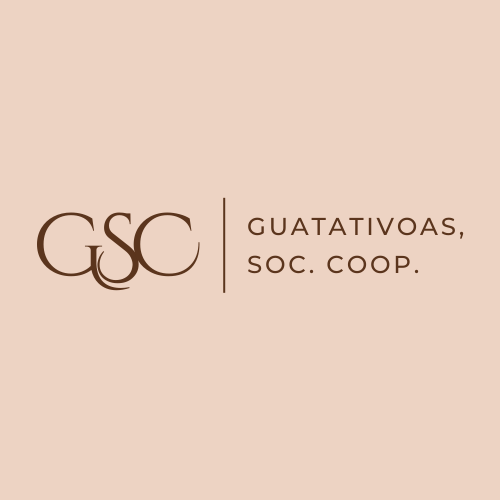 2. INFORMACIÓN ORGANIZATIVA.Fecha de actualización: 21 de junio de 20222.1 ORGANIGRAMA2.2 IDENTIFICACÍON DEL CONSEJO DE ADMINISTRADORDon Luis Mariano Delgado González actúa como Administrador Único de la Sociedad.2.3 NORMATIVA APLICABLETRANSPARENCIALey estatal: Ley 19/2013, de 9 de diciembre, de transparencia, acceso a la información pública y buen gobierno.Ley autonómica: Ley 12/2014, de 26 de diciembre, de transparencia y de acceso a la información pública.PROTECCIÓN DE DATOSLey Orgánica 3/2018, de 5 de diciembre, de Protección de Datos Personales y garantía de los derechos digitales.CÓDIGO CIVILReal Decreto de 24 de julio de 1889 por el que se publica el Código Civil.REGISTRO DE COOPERATIVASLey 27/1999, de 16 de julio, de CooperativasReal Decreto 136/2002, de 1 de febrero, por el que se aprueba el Reglamento del Registro de Sociedades CooperativasESTATUTO DEL TRABAJADORReal Decreto Legislativo 2/2015, de 23 de octubre, por el que se aprueba el texto refundido de la Ley del Estatuto de los Trabajadores.NORMATIVA ESPECÍFICATexto definitivo del Convenio Colectivo del sector de hostelería de Santa Cruz de Tenerife 2018-2022Resolución de 6 de mayo de 2015, de la Dirección General de Empleo, por la que se registra y publica el V Acuerdo Laboral de ámbito estatal para el sector de hostelería.Registro Sanitario de Empresas y Alimentos.Reglamento (CE) nº 852/2004 del Parlamento Europeo y del Consejo, de 29 de abril de 2004, relativo a la higiene de los productos alimenticios.Ley 31/1995, de 8 de noviembre, de prevención de Riesgos Laborales.2.4. INFORMACIÓN RELATIVA A LAS FUNCIONES QUE DESARROLLA LA ENTIDADLa actividad principal es RESTAURANTE DE DOS TENEDORES bajo el epígrafe 671.4 y CNAE 5610.